SEO Report For Website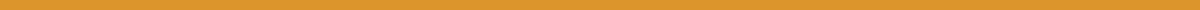 SEO Performance ReportWebsite: [YourWebsite.com]
Reporting Period: January 1, 2024 - March 31, 2024
Prepared by: [Your Name or Your Company’s Name]Executive SummaryThis SEO report provides a comprehensive overview of [YourWebsite.com]'s performance in search engine rankings, highlighting successes, challenges, and areas for strategic improvement. The primary focus is on organic traffic, keyword rankings, page performance, backlinks, and user engagement metrics.1. Traffic OverviewTotal Organic Sessions: 15,000 (Increase of 5% from the previous quarter)New Users: 11,000 (Increase of 10% from the previous quarter)Page Views: 45,000 (Increase of 3% from the previous quarter)Analysis: The increase in organic sessions and new users indicates successful keyword targeting and improved search engine visibility.2. Keyword PerformanceTop Performing Keywords: "best [product type] for [use case]," "affordable [product category]," "[specific service] near me"Improved Rankings: 150 keywords improved their rankingsDeclined Rankings: 20 keywords have lower rankingsAnalysis: Most keywords have shown improvement. The decline in some could be due to increased competition or changes in search algorithms.3. Page PerformanceBest Performing Page: [URL of the Best Performing Page]Average Load Time: 2.1 seconds (Improved by 0.5 seconds)Bounce Rate: 45% (Decrease of 5%)Analysis: The improvement in page load time likely contributed to the lower bounce rate and better user engagement.4. Backlink AnalysisTotal Backlinks: 5,200 (Increase of 8%)High-Quality Backlinks: 80% are from high-authority sitesLost Backlinks: 50 (mainly from low-authority sites)Analysis: The growth in quality backlinks has likely boosted domain authority, but ongoing efforts are needed to replace lost links.5. Technical SEOMobile Usability: 98% mobile-friendly (Increase of 2%)HTTPS Security: 100% secureSEO Errors Detected: 7 critical errors (e.g., broken links, duplicate content)Analysis: Immediate attention to SEO errors will prevent potential penalties and loss of rankings.6. Conversion MetricsTotal Conversions: 300 (Increase of 20% from the previous quarter)Conversion Rate: 2% (Increase of 0.4%)Analysis: Enhanced site performance and user experience have positively impacted conversion rates.Recommendations for Next QuarterKeyword Optimization: Focus on underperforming keywords and explore new long-tail opportunities.Content Enhancement: Update the top 10 lowest-performing pages with fresh content and improved keyword integration.Backlink Strategy: Initiate a guest blogging outreach program to gain more high-quality backlinks.Technical Improvements: Address the critical SEO errors and improve site architecture to enhance crawlability.Conversion Optimization: Test different call-to-action placements and messages to further boost conversions.ConclusionThis quarter has shown positive trends in traffic, user engagement, and conversions. The strategic recommendations provided aim to build on these successes and address areas needing improvement to continue driving organic growth and improving ROI.